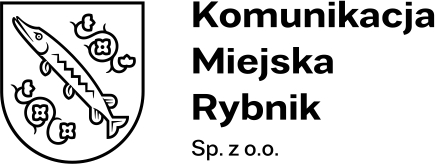 Ogłoszenie o wszczęciu postępowaniaZamawiający:Komunikacja Miejska Rybnik Sp. z o.o.ul. Budowlanych 6, 44 - 200 RybnikZaprasza do udziału w Postępowanie o udzielenie zamówienia sektorowego prowadzone jest w trybie przetargu nieograniczonego na podstawie REGULAMINU UDZIELANIA ZAMÓWIEŃ SEKTOROWYCH na dostawy, usługi i roboty budowlane w Komunikacji Miejskiej Rybnik Sp. z o.o. w Rybniku.Ochrona fizyczna terenu zajezdni.Nr postępowania: KMR/PU/31/2023
Dane oraz adres Zamawiającego.Dane Zamawiającego:Komunikacja Miejska Rybnik Sp. z o.o.NIP: 642-32-36-629ul. Budowlanych 644-200 RybnikTelefon.: 32 755 71 60Adres strony internetowej:	www.km.rybnik.plAdres poczty elektronicznej: sekretariat@km.rybnik.plZapytanie prowadzone jest wyłącznie za pomocą Platformy zakupowej zamawiającego pod adresem: https://platformazakupowa.pl/pn/km_rybnik
Ochrona danych osobowych.Zgodnie z art. 13 Rozporządzenia Parlamentu Europejskiego i Rady (UE) 
nr 2016/679 z dnia 27 kwietnia 2016 roku, informuję, że:Administratorem Danych Osobowych jest Komunikacja Miejska Rybnik Sp. z o.o., ul. Budowlanych 6, 44-200 Rybnik, adres e-mail: kmr@km.rybnik.pl (dalej jako „ADO”).Dane kontaktowe Inspektora Ochrony Danych e-mail: iod@km.rybnik.pl.Pani/Pana dane osobowe przetwarzane będą w celu związanym 
z przedmiotowym postępowaniem o udzielenie zamówienia publicznego prowadzonym na podstawie Regulaminu Udzielania Zamówień Sektorowych na dostawy, usługi i roboty budowlane w Komunikacji Miejskiej Rybnik Sp. z o.o. 
w Rybniku.Obowiązek podania przez Panią/Pana danych osobowych bezpośrednio Pani/Pana dotyczących jest wymogiem związanym z udziałem w postępowaniu 
o udzielenie zamówienia publicznego.W odniesieniu do Pani/Pana danych osobowych decyzje nie będą podejmowane w sposób zautomatyzowany, stosownie do art. 22 RODO.Posiada Pani/Pan:na podstawie art. 15 RODO prawo dostępu do danych osobowych Pani/Pana dotyczących,na podstawie art. 16 RODO prawo do sprostowania Pani/Pana danych osobowych,na podstawie art. 18 RODO prawo żądania od administratora ograniczenia przetwarzania danych osobowych z zastrzeżeniem przypadków, o których mowa w art. 18 ust. 2 RODO,prawo do wniesienia skargi do Prezesa Urzędu Ochrony Danych Osobowych, gdy uzna Pani/Pan, że przetwarzanie danych osobowych Pani/Pana dotyczących narusza przepisy RODO.nie przysługuje Pani/Panu:w związku z art. 17 ust. 3 lit. b, d lub e RODO prawo do usunięcia danych osobowych,prawo do przenoszenia danych osobowych, o którym mowa w art. 20 RODO,na podstawie art. 21 RODO prawo sprzeciwu, wobec przetwarzania danych osobowych zgromadzonych na podstawie art. 6 ust. 1 lit. c RODO.Przysługuje Pani/Panu prawo wniesienia skargi do organu nadzorczego na niezgodne z RODO przetwarzanie Pani/Pana danych osobowych przez administratora. Organem właściwym dla przedmiotowej skargi jest Urząd Ochrony Danych Osobowych, ul. Stawki 2, 00-193 Warszawa.
Tryb udzielenia zamówienia.Postępowanie prowadzone jest w trybie przetargu nieograniczonego na podstawie REGULAMINU UDZIELANIA ZAMÓWIEŃ SEKTOROWYCH na dostawy, usługi i roboty budowlane w Komunikacji Miejskiej Rybnik Sp. z o.o. 
w Rybniku,Zamawiający jest zamawiającym sektorowym w rozumieniu art. 5 ust. 1 pkt 1 ustawy Pzp, prowadzącym działalność sektorową w zakresie usług transportowych, polegającą na udostępnianiu lub obsłudze sieci przeznaczonych do świadczenia usług publicznych w zakresie transportu tramwajowego 
i autobusowego,Zamawiający nie przewiduje zwrotu kosztów udziału w postępowaniu,Zamawiający nie dopuszcza składania ofert częściowych,Zamawiający nie dopuszcza możliwości złożenia ofert wariantowych.
Opis przedmiotu zamówienia.Przedmiotem zamówienia jest monitorowanie oraz zabezpieczenie terenu zajezdni poprzez:Monitorowanie sygnałów alarmowych.Wykonawca podejmuje interwencje natychmiast po otrzymaniu sygnału alarmowego. Wykonawca ma dotrzeć do obiektu w jak najkrótszym czasie oraz podjąć działania, mające na celu ochronę życia, zabezpieczenie mienia oraz ujęcie sprawców czynów przestępczych.Zamawiający wskaże osoby, które muszą zostać poinformowane w razie odebrania sygnału alarmowego w obiektach.Wykonawca zobowiązuje się do przyjmowania sygnałów alarmowych, przez cały czas trwania umowy, również w dni świąteczne i wolne od pracy, przez całą dobę.Ochrona fizyczna w postaci wydelegowania strażnika do kontroli dostępu osób na teren zajezdni.Praca 7 dni w tygodniu w godzinach:poniedziałek - piątek od 14:30 do 7:30.sobota – niedziela całą dobęObsługa szlabanu wjazdowego.Weryfikacja tożsamości osób wjeżdżających na teren zajezdni.Kontrola autobusu powracającego na teren zajezdni na obecność osób niepowołanych.Dokonywanie minimum 2 obchodów w godzinach od 23:00 do 4:00.Wykonawca musi posiadać wymagane koncesje i pozwolenia na prowadzenie działalności ochroniarskiej.Wspólny Słownik Zamówień:79710000-4 Usługi ochroniarskie.
Termin i miejsce wykonania zamówienia.Termin realizacji zamówienia: 12 miesięcy od daty podpisania umowy.
Wymagania dotyczące wadium.Zamawiający nie wymaga wniesienia wadium.
Warunki udziału w postępowaniu.udzielenie zamówienia mogą ubiegać się Wykonawcy, którzy nie podlegają wykluczeniu oraz którzy spełniają następujące warunki:zdolności do występowania w obrocie gospodarczym;
Zamawiający nie stawia szczególnych wymagań w tym zakresie.uprawnień do prowadzenia określonej działalności gospodarczej lub zawodowej, o ile wynika to z odrębnych przepisówZamawiający nie stawia szczególnych wymagań w tym zakresie.
Informacje o sposobie komunikowania się Zamawiającego z Wykonawcami w inny sposób niż użycie środków komunikacji elektronicznej oraz wskazanie osób uprawnionych do komunikowania się z Wykonawcami.W przypadku awarii lub problemów technicznych Platformy np. problemów 
z pobraniem dokumentów, informacje można zgłaszać telefonicznie pod nr telefonu wskazany w pkt 2.Osobą uprawnioną do komunikowania się z wykonawcami jest: Dariusz Folwarczny, tel: 32 755 71 60, dfolwarczny@km.rybnik.plZamawiający będzie przekazywał wykonawcom informacje w formie elektronicznej za pośrednictwem Platformy. Informacje dotyczące odpowiedzi na pytania, zmiany SWZ, zmiany terminu składania i otwarcia ofert Zamawiający będzie zamieszczał na platformie w sekcji “Komunikaty”. Korespondencja, której zgodnie z obowiązującymi przepisami adresatem jest konkretny wykonawca, będzie przekazywana w formie elektronicznej za pośrednictwem Platformy do konkretnego wykonawcy.
Termin składania ofert.Oferty wraz z wymaganymi dokumentami należy zamieścić na Platformie 
w części dotyczącej Postępowania w terminie do dnia 15 września 2023 r. do godz. 10:00. Otwarcie ofert nastąpi w dniu 15 września 2023 r. o godz. 11:00. Zamawiający nie przewiduje publicznej sesji otwarcia ofert. W przypadku awarii systemu Platformy, która powoduje brak możliwości otwarcia ofert w terminie wskazanym w pkt 2, otwarcie ofert następuje niezwłocznie po usunięciu awarii.Zamawiający, najpóźniej przed otwarciem ofert, udostępni na Platformie informację o kwocie, jaką zamierza przeznaczyć na sfinansowanie zamówienia.Zamawiający, niezwłocznie po otwarciu ofert, udostępni na Platformie oraz na stronie internetowej https://bip.km.rybnik.pl/82/10/zamowienia-publiczne.html informacje o:nazwach albo imionach i nazwiskach oraz siedzibach lub miejscach prowadzonej działalności gospodarczej albo miejscach zamieszkania wykonawców, których oferty zostały otwarte;cenach zawartych w ofertach.
Termin związania ofertą.Wykonawca jest związany ofertą przez okres 30 dni.Przed upływem terminu związania ofertą zamawiający może zwrócić się do wykonawców o wyrażenie zgody na przedłużenie tego terminu o wyznaczony czas.